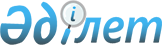 "Жануарлардан алынатын өнім мен шикізатты дайындауды (жануарларды сою), сақтауды, қайта өңдеуді және өткізуді жүзеге асыратын өндіріс объектілеріне қойылатын ветеринариялық (ветеринариялық-санитариялық) талаптарды бекіту туралы" Қазақстан Республикасы Ауыл шаруашылығы министрінің 2015 жылғы 18 қыркүйектегі № 7-1/832 бұйрығына өзгерістер енгізу туралыҚазақстан Республикасы Премьер-Министрінің орынбасары – Қазақстан Республикасы Ауыл шаруашылығы министрінің 2018 жылғы 15 қазандағы № 421 бұйрығы. Қазақстан Республикасының Әділет министрлігінде 2018 жылғы 30 қазанда № 17644 болып тіркелді.
      БҰЙЫРАМЫН:
      1. "Жануарлардан алынатын өнім мен шикізатты дайындауды (жануарларды сою), сақтауды, қайта өңдеуді және өткізуді жүзеге асыратын өндіріс объектілеріне қойылатын ветеринариялық (ветеринариялық-санитариялық) талаптарды бекіту туралы" Қазақстан Республикасы Ауыл шаруашылығы министрінің 2015 жылғы 18 қыркүйектегі № 7-1/832 бұйрығына (Нормативтік құқықтық актілерді мемлекеттік тіркеу тізілімінде № 12208 болып тіркелген, 2015 жылғы 18 қарашада "Әділет" ақпараттық-құқықтық жүйесінде жарияланған) мынадай өзгерістер енгізілсін:
      көрсетілген бұйрықпен бекітілген Жануарлардан алынатын өнім мен шикізатты дайындауды (жануарларды сою), сақтауды, қайта өңдеуді және өткізуді жүзеге асыратын өндіріс объектiлеріне қойылатын ветеринариялық (ветеринариялық-санитариялық) талаптарда:
      1-тараудың тақырыбы мынадай редакцияда жазылсын:
      "1-тарау. Жалпы ережелер";
      2-тармақ мынадай редакцияда жазылсын:
      "2. Жануарларды союды (жануарларды сою алаңдарын (ауыл шаруашылығы жануарларын сою алаңдарын) қоспағанда), жануарлардан алынатын өнім мен шикізатты қайта өңдеуді және өткізуді жүзеге асыратын өндіріс объектілерінің әкімшілігі Заңның 23-бабының 3-тармағына сәйкес жануарлардың, жануарлардан алынатын өнім мен шикізаттың ветеринариялық нормативтерге сәйкестігін айқындайтын өндірістік бақылау бөлімшелерін құрады.
      Жануарлардың, жануарлардан алынатын өнім мен шикізаттың ветеринариялық нормативтерге сәйкестігін айқындауға арналған өндірістік бақылау бөлімшелеріне 2014 жылғы 29 мамырдағы Еуразиялық экономикалық одақ туралы шартқа сәйкес Еуразиялық экономикалық одақтың сәйкестігін бағалау жөніндегі органдардың бірыңғай тізіліміне енгізілген аккредиттелген мемлекеттік зертханаларды (орталықтарды) тартуына жол беріледі.";
      2-тараудың тақырыбы мынадай редакцияда жазылсын:
      "2-тарау. Өндіріс объектілерінің аумақтарына қойылатын ветеринариялық (ветеринариялық-санитариялық) талаптар";
      3-тараудың тақырыбы мынадай редакцияда жазылсын:
      "3-тарау. Жануарларды союды жүзеге асыратын өндіріс объектілеріне қойылатын ветеринариялық (ветеринариялық-санитариялық) талаптар";
      4-тараудың тақырыбы мынадай редакцияда жазылсын:
      "4-тарау. Ет және ет өнімдерін дайындауды (жануарларды союды), сақтауды және қайта өңдеуді жүзеге асыратын өндіріс объектілеріне қойылатын ветеринариялық (ветеринариялық-санитариялық) талаптар";
      5-тараудың тақырыбы мынадай редакцияда жазылсын:
      "5-тарау. Сүт және сүт өнімдерін дайындауды, сақтауды, қайта өңдеуді жүзеге асыратын өндіріс объектілеріне қойылатын ветеринариялық (ветеринариялық-санитариялық) талаптар";
      6-тараудың тақырыбы мынадай редакцияда жазылсын:
      "6-тарау. Балық және балық өнімдерін дайындауды, сақтауды және қайта өңдеуді жүзеге асыратын өндіріс объектілеріне қойылатын ветеринариялық (ветеринариялық-санитариялық) талаптар";
      7-тараудың тақырыбы мынадай редакцияда жазылсын:
      "7-тарау. Жануарлардан алынатын өнім мен шикізатты сақтауды жүзеге асыратын өндіріс объектілеріне қойылатын ветеринариялық (ветеринариялық-санитариялық) талаптар";
      74-тармақ мынадай редакцияда жазылсын:
      "74. Үй-жайлардың күтіп-ұстау және пайдалануға беру, жобалау, жөндеу, сумен жабдықтау, кәріз, жарықтандыру, жылумен жабдықтау, желдету, ауа баптау, жабдықтар, еңбек жағдайы, жануарлардан алынатын өнімді қабылдау, сақтау, тасымалдау, қайта өңдеу, өлшеп орау Қазақстан Республикасы Денсаулық сақтау министрінің 2017 жылғы 31 мамырдағы № 358 бұйрығымен (Нормативтік құқықтық актілерін мемлекеттік тіркеу тізілімінде № 15689 болып тіркелген) бекітілген "Тамақ өнімдерінің көтерме және бөлшек сауда объектілеріне қойылатын санитариялық-эпидемиологиялық талаптар" санитариялық қағидаларының талаптарына сәйкес болуы тиіс.";
      8-тараудың тақырыбы мынадай редакцияда жазылсын:
      "8-тарау. Жануарлардан алынатын өнім мен шикізат өткізуді жүзеге асыратын өндіріс объектілеріне қойылатын ветеринариялық (ветеринариялық-санитариялық) талаптар".
      2. Қазақстан Республикасы Ауыл шаруашылығы министрлігінің Ветеринариялық, фитосанитариялық және тамақ қауіпсіздігі департаменті заңнамада белгіленген тәртіппен:
      1) осы бұйрықтың Қазақстан Республикасы Әділет министрлігінде мемлекеттік тіркелуін;
      2) осы бұйрық мемлекеттік тіркелген күннен бастап күнтізбелік он күн ішінде оның қазақ және орыс тілдеріндегі көшірмесінің ресми жариялау және Қазақстан Республикасы Нормативтік құқықтық актілерінің эталондық бақылау банкіне енгізу үшін "Республикалық құқықтық ақпарат орталығы" шаруашылық жүргізу құқығындағы республикалық мемлекеттік кәсіпорнына жіберілуін;
      3) осы бұйрық мемлекеттік тіркелгеннен кейін күнтізбелік он күн ішінде оның көшірмесінің мерзімді баспа басылымдарына ресми жариялауға жіберілуін;
      4) осы бұйрықтың Қазақстан Республикасы Ауыл шаруашылығы министрлігінің интернет-ресурсында орналастырылуын;
      5) осы бұйрық мемлекеттік тіркелгеннен кейін он жұмыс күні ішінде Қазақстан Республикасы Ауыл шаруашылығы министрлігінің Заң қызметі департаментіне осы тармақтың 1), 2), 3) және 4) тармақшаларында көзделген іс-шаралардың орындалуы туралы мәліметтердің ұсынылуын қамтамасыз етсін.
      3. Осы бұйрықтың орындалуын бақылау жетекшілік ететін Қазақстан Республикасының Ауыл шаруашылығы вице-министріне жүктелсін.
      4. Осы бұйрық алғашқы ресми жарияланған күнiнен кейін күнтiзбелiк он күн өткен соң қолданысқа енгiзiледi.
					© 2012. Қазақстан Республикасы Әділет министрлігінің «Қазақстан Республикасының Заңнама және құқықтық ақпарат институты» ШЖҚ РМК
				
      Қазақстан Республикасы

      Премьер-Министрінің орынбасары –

      Қазақстан Республикасының

      Ауыл шаруашылығы министрі 

Ө. Шөкеев

 "КЕЛІСІЛДІ"

Қазақстан Республикасының

Денсаулық сақтау министрі

_____________ Е. Біртанов

2018 жылғы "___" ___________
 "КЕЛІСІЛДІ"

Қазақстан Республикасының

Ұлттық экономика министрі

______________ Т. Сүлейменов

2018 жылғы "____" _____________